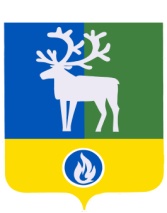 БЕЛОЯРСКИЙ РАЙОНХАНТЫ-МАНСИЙСКИЙ АВТОНОМНЫЙ ОКРУГ – ЮГРААДМИНИСТРАЦИЯ БЕЛОЯРСКОГО РАЙОНАКОМИТЕТ ПО ФИНАНСАМ И НАЛОГОВОЙ ПОЛИТИКЕ АДМИНИСТРАЦИИ БЕЛОЯРСКОГО РАЙОНАРАСПОРЯЖЕНИЕот ___апреля 2018 года                                                                                                  № __ – рО внесении изменения в распоряжение Комитета по финансам и налоговой политике администрации Белоярского района от 09 января 2017 года № 2-рВ соответствии со статьей  160.1 Бюджетного кодекса Российской Федерации от   31 июля 1998 года № 145-ФЗ:1. Внести изменение в пункт 2 распоряжения Комитета по финансам и налоговой политике администрации Белоярского района от 09 января 2017 года № 2-р «О закреплении за  главным администратором доходов бюджета Белоярского района полномочий администратора доходов бюджета», дополнив перечень полномочий администратора доходов бюджета Белоярского района, Комитета по финансам и налоговой политике администрации Белоярского района, следующим кодом бюджетной классификации:2. Настоящее распоряжение вступает в силу с момента подписания.3. Контроль за выполнением распоряжения возложить на заместителя председателя Комитета по финансам и налоговой политике администрации Белоярского района по доходам Азанову Т.М. Заместитель председателя Комитета по финансами налоговой политике администрацииБелоярского района по доходам							    Т.М.АзановаКод бюджетной классификацииКод бюджетной классификацииНаименование 0502 02 25497 05 0000 151Субсидии бюджетам муниципальных районов на реализацию мероприятий по обеспечению жильем молодых семей